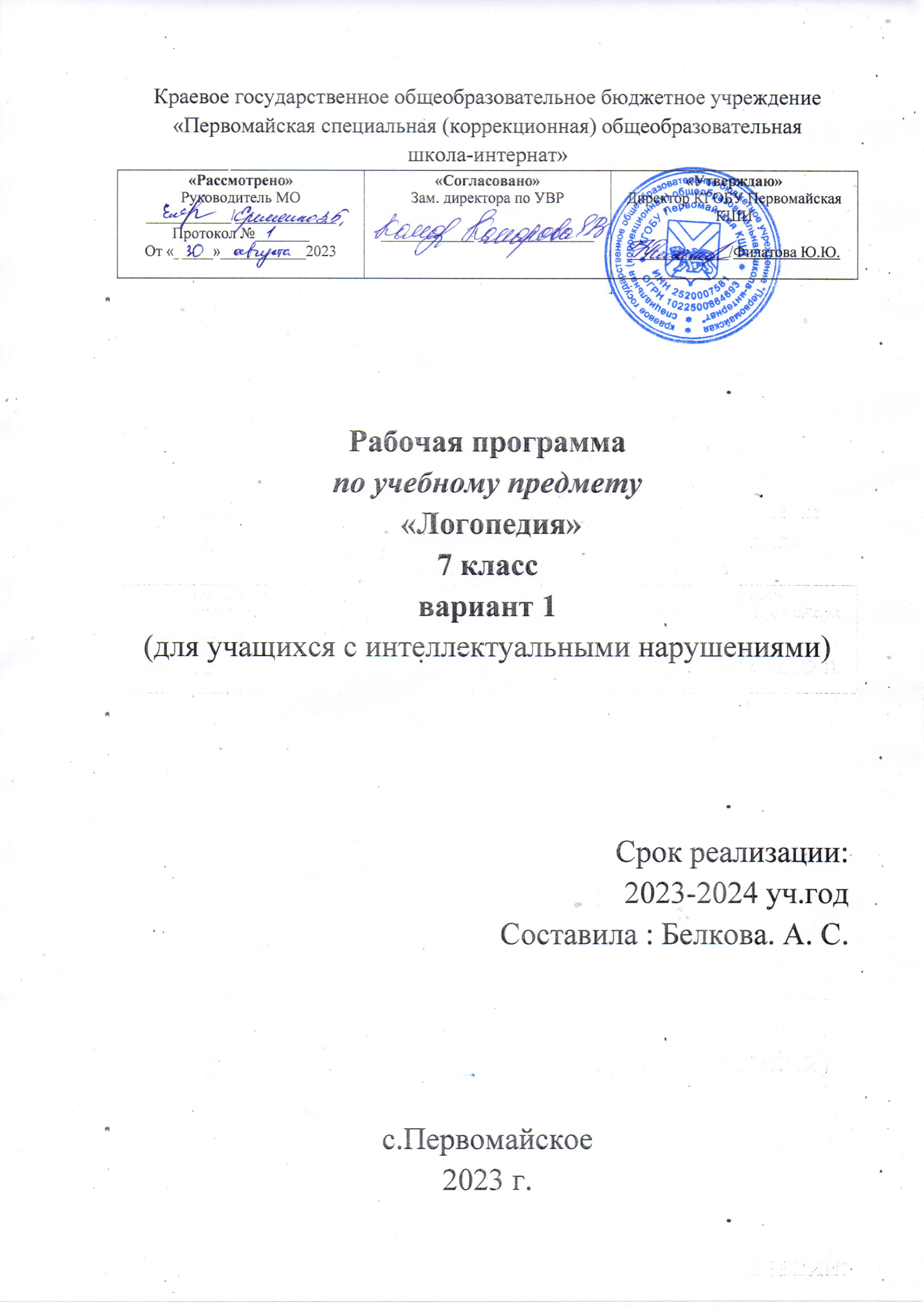 ПОЯСНИТЕЛЬНАЯ ЗАПИСКАРабочая программа по коррекционному курсу «Логопедические занятия» составлена на основе Федеральной адаптированной основной общеобразовательной программы обучающихся с умственной отсталостью (интеллектуальными нарушениями) далее ФАООП УО (вариант 1), утвержденной приказом Министерства просвещения России от 24.11.2022 г. № 1026.ФАООП УО (вариант 1) адресована обучающимся с легкой умственной отсталостью (интеллектуальными нарушениями) с учетом реализации их особых общеобразовательных потребностей, а также индивидуальных особенностей и возможностей.«Логопедические занятия» относятся к коррекционно-развивающей области «Коррекционные занятия» и является обязательной частью учебного плана. В соответствии с учебным планом рабочая программа коррекционных курсов «Логопедические занятия» в 7 классе рассчитана на102 часа (34 учебные недели) и составляет 3 часа в неделю в форме групповых занятий:6 часов – на обследование (с 01сентября по 15 сентября – 4 часов, с 25 мая по 30 мая - 2 часа.102 часа – коррекционные групповые логопедические занятия.Рабочая программа по коррекционному курсу «Логопедические занятия» в 7 классе определяет следующую цель и задачи:Цель коррекционного курса - предупреждение, профилактика, коррекция дисграфии и дислексии различной этиологии; обеспечение речевой практики в рамках изучаемых правил, по предмету «Русский язык».Задачи коррекционного курса:повышать уровень речевого и общего психического развития обучающихся;осуществлять	профилактику	специфических	и	сопутствующих (графических, орфографических) ошибок;закреплять	практические	навыки	правильного	использования языковых средств в речевой деятельности;расширять	и	обогащать	опыт	коммуникации	обучающихся	в ближнем и дальнем окружении;вырабатывать	навыки	правильного,	сознательного	чтения	и аккуратного, разборчивого, грамотного письма;обеспечивать	условия	для	коррекции	нарушений	устной	речи, профилактики и коррекции дислексии, дисграфии и дизорфографии.Программа построена на основе учебника для общеобразовательных организаций,	реализующих	адаптированные	основные общеобразовательные программы, авторы: Э.В. Якубовская, Н.Г. Галунчикова. Русский язык. 7 класс. – М.: «Просвещение», 2022 г.Планируемые результаты освоения рабочей программы по учебному предмету «Логопедические занятия» в 7 классеЛичностные результаты:принятие соответствующих возрасту ценностей и социальных ролей;формирование навыков сотрудничества с взрослыми и сверстниками в разных социальных ситуациях;способность к осмыслению социального окружения, своего места в нем;развитие этических чувств, проявление доброжелательности, эмоционально-нравственной отзывчивости и взаимопомощи, проявление сопереживания к чувствам других людей;развитие желания вступать в устную коммуникацию для межличностноговзаимодействия со сверстниками и взрослыми в различных видахдеятельности;умение выражать собственные мысли и чувства в простых по форме устных высказываниях в соответствии с грамматическими и синтаксическими нормами русского языка;формирование установки на безопасный, здоровый образ жизни, наличие мотивации к творческому труду, работе на результат, бережному отношению к материальным и духовным ценностям;наличие мотивации к овладению устной речью.Уровни достижения предметных результатовпо учебному предмету «Логопедические занятия» в 7 классеМинимальный уровень:производить звуко-буквенный анализ и синтез слов;дифференцировать звонкие и глухие согласные на слух и на письме;различать гласные и согласные в слове на слух;образовывать новые слова разными способами;правильно изменять существительные, прилагательные в роде, числе и падеже, глаголы в роде и числе;употреблять личные местоимения в нужной форме;грамматически правильно связывать слова в предложении;грамматически и интонационно правильно оформлять предложения в письменной и устной речи;интонационно оформлять высказывание;читать правильно, осознанно, целыми словами;писать под диктовку простой текст;активизировать усвоенную лексику через речевую практику.Достаточный уровень:быстро находить нужное слово, наиболее точно выражающее мысль;подбирать синонимы, антонимы, многозначные слова, учитывать их лексическую сочетаемость;знать способы проверки написания согласных и безударных гласных в корне слова;пользоваться	различными	способами	словообразования	и словоизменения;осмысленно воспринимать слова в речи, уметь уточнять их значение;различать	и	уметь	употреблять	различные	части	речи	(имя существительное, имя прилагательное, глагол, местоимения);пользоваться	различными	частями	речи	при	составлении предложения;анализировать речь (на уровне текста, предложения);конструировать предложения разных видов и использовать в речи предложения сложных синтаксических конструкций;работать с планом текста, озаглавливать текст, выделять его тему и главную мысль;писать изложения и сочинения;читать	правильно,	осознанно,	выразительно	целыми	словами, используя логические ударения, читать «про себя»;владеть различными видами пересказа;писать под диктовку тексты (60-65 слов);активизировать усвоенную лексику через речевую практику.Система оценки достижения обучающимисяс умственной отсталостью планируемых результатов освоения рабочей программы по учебному предмету«Логопедические занятия» в 7 классеОценка личностных результатов предполагает, прежде всего, оценку продвижения обучающегося в овладении социальными (жизненными) компетенциями, может быть представлена в условных единицах:0 баллов - нет фиксируемой динамики;1 балл - минимальная динамика;2 балла - удовлетворительная динамика;3 балла - значительная динамика.Критерии оценки предметных результатовВ соответствии с требованиями ФГОС к адаптированной основной общеобразовательной программе для обучающихся с умственной отсталостью (интеллектуальными нарушениями) результативность обучения может оцениваться только строго индивидуально с учетом особенностей психофизического развития и особых образовательных потребностей каждого обучающегося.На логопедических занятиях система оценивания является безотметочной, в то же время учитель-логопед постоянно отслеживает и контролирует достижения обучающегося, используя иные способы фиксации и формализации оценки, которые способствуют созданию ситуации успешности обучения для каждого.Текущий контроль осуществляется на коррекционных занятиях в форме устного опроса (индивидуального, фронтального), письменных работ, тестирования. Итоговые работы могут состоять из списывания, диктанта.Учитель-логопед анализирует специфические ошибки и строит дальнейшую коррекционную работу с учетом частотности допускаемых ошибок. Заполняется речевая карта обучающегося, карта результатов мониторинга.Проводится мониторинг состояния устной и письменной речи: первичное (на начало года); итоговое (конец года).В основу организации процедуры логопедического мониторинга устной речи обучающихся положена методика Т. А. Фотековой.Для каждой серии всех методик разработаны собственные критерии оценки. Общим правилом при оценивании заданий всех серий является учет степени успешности выполнения с помощью градаций (оценок в баллах). Эти градации отражают четкость и правильность выполнения, характер и тяжесть допускаемых ошибок, вид и количество использованной помощи, что дает возможность получения более дифференцированного результата. Процентное выражение качества выполнения методики соотносится затем с одним из уровней успешности.Предлагается 4 уровня успешности: высокий – 100 - 80%;выше среднего – 79,9 -65%; средний – 64,9 - 45%;низкий – 44,9% и ниже.На основе полученных значений вычерчивается индивидуальный речевой профиль, отражающий как наиболее несформированные, так и наиболее сохранные компоненты речевой системы ребенка и позволяющий отследить динамику его речевого развития.СОДЕРЖАНИЕ ОБУЧЕНИЯОбучение на логопедических занятиях тесно связано с другими учебными предметами, жизнью, готовит обучающихся к усвоению речевых норм, учит использованию их в различных ситуациях. Рабочая программа с одной стороны, представляет собой платформу для успешного усвоения и правильного применения обучающимися грамматических правил, а с другой стороны - закрепление учебного материала.Программа предусматривает работу над восполнением пробелов в развитии психологических предпосылок к полноценному овладению чтением и письмом, нормализацию звуковой стороны речи и дальнейшее совершенствование лексико-грамматических средств языка (уточнение и расширение словаря, свободное, активное и адекватное использование его в целях устного общения, развитие и совершенствование грамматического строя речи), на отработку навыков чтения и письма, формирование умений и навыков устного связного высказывания и в дальнейшем, на их основе, – предпосылок к развитию умений и навыков составления развёрнутых письменных текстов. Данная программа построена по цикличному принципу и предполагает повторение тем в каждом классе, на более высоком уровне, усложняется речевой материал, формы звукового анализа и синтеза, лексические темы. Обучение основано на принципе системно - деятельностного подхода с учетом междисциплинарного комплексного подхода, жизненными компетенциями, поэтапного формирования умственных действий.Логопедическая коррекция осуществляется при использовании различных методов:практические – упражнения, игры, моделирование, инсценировки;наглядные – наблюдения, работа с картинками, аудио- и видеоматериалами;словесные – беседа, рассказ, пояснение, объяснение, педагогическая оценка.Репродуктивные методы эффективны в развитии имитационной способности обучающихся, формирования навыков четкого произношения, при восприятии речевых образцов, особенно в контексте интересных для ребенка видов деятельности.Продуктивные методы используются при построении высказываний, различных видов рассказа, пересказа и выполнения творческих заданий.Количество часов, указанных в программе, примерное и может варьироваться в зависимости от речевого дефекта и темпа усвоения программного материала обучающимися.В структуру занятия могут входить:упражнения для развития артикуляционной моторики;упражнения для развития общей координации движений и мелкой моторики пальцев рук;дыхательная гимнастика;коррекция произношения, автоматизация и дифференциация звуков;формирование фонематических процессов;работа со словами, звуко-слоговой анализ слов;работа над предложением, текстом;обогащение и активизация словарного запаса.Специфическим	и	очень	важным	структурным	компонентом логопедических занятий является самоконтроль звукопроизношения.Содержание разделовТЕМАТИЧЕСКОЕ ПЛАНИРОВАНИЕ№п/пНазвание разделаКоличествочасовКонтрольныеработы1.Обследование устной и письменной речи          622.Звуки и буквы          63.Предложение. Текст          114.Состав слова          125.Слово356.Связная устная речь          197.Связная письменная речь98.Работа над выразительностью чтения          4Итого:Итого:1022№Тема курсаКол-во часовПредметное содержаниеДифференциация видов деятельности обучающихсяДифференциация видов деятельности обучающихся№Тема курсаКол-во часовПредметное содержаниеМинимальный уровеньДостаточный уровеньОбследование устной и письменной речи – 4 часаОбследование устной и письменной речи – 4 часаОбследование устной и письменной речи – 4 часаОбследование устной и письменной речи – 4 часаОбследование устной и письменной речи – 4 часаОбследование устной и письменной речи – 4 часа1.Обследование грамматического строя речи1Выявление понимания и правильности построения грамматической структуры предложения; использования падежных форм существительных; правильное употребление рода различныхчастей речи; форм единственного и множественного числаУмеют воспроизводить слова, словосочетания, предложения сопряженно и отраженно с опорой на наглядный материалПонимают смысл различных логико-грамматических конструкций, грамматических связей согласования, управления2.Обследование словарного запаса и связной речиВыявление уровнясформированности развернутого самостоятельного высказывания и объема словарного запасаВосстанавливаютпоследовательность сюжета с опорой на инструкцию.Составляют предложения по серии сюжетных картинок (сюжетной картинке) с помощью учителя-логопедаВосстанавливаютпоследовательность сюжета. Составляют развернутый рассказ по серии сюжетных картинок (сюжетной картинке)3.Обследование навыка чтения1Чтение текстов.Ответы на вопросы учителя- логопеда.Пересказ прочитанного текстаЧитают простой текст целыми словами.Пересказывают текст с помощью наводящих вопросовЧитают текст правильно, целыми словами, осознанно, соблюдая интонационное и логическое ударение.Отвечают на вопросы учителя- логопеда распространенным или сложным предложением. Пересказывают прочитанный текст4.Обследование навыка письма1Написание диктантаПишут под диктовку доступный текст после предварительного разбораУмеют писать под диктовку текстЗвуки и буквы – 6 часовЗвуки и буквы – 6 часовЗвуки и буквы – 6 часовЗвуки и буквы – 6 часовЗвуки и буквы – 6 часовЗвуки и буквы – 6 часов5.Акустические и артикуляционные свойства гласных и согласных звуков3Сопоставление и сравнение группы гласных звуков.Признаки и роль в речи гласных и согласных.Различение на слух и правильное воспроизведение в речисмыслоразличительных звуковых единиц (гласные: ударные -безударные, согласные: твердые - мягкие, звонкие – глухие,шипящие, свистящие, соноры) Выделение звука на фоне полного слова.Определение последовательности звуков в словах.Элементарный фонетический разбор.Развитие слухового восприятияРазличают на слух гласные и согласные буквы с опорой на схемы.Подбирают слова на гласные и согласные звуки с помощью учителя-логопедаОпределяют наличие/отсутствиегласного/согласного в слове с опорой на наглядность.Определяютпоследовательности звуков в словах с помощью учителя- логопедаСравнивают и различают гласные и согласные звуки по их артикуляторным свойствам. Выявляют особенности звуков при произношении.Различают на слух гласные и согласные буквы.наличие/отсутствие гласного/согласного в слове.Определяютпоследовательности звуков в словах.Выполняют элементарныйфонетический разбор простых слов6.Правописание разделительных мягкого итвердого знаков в словах3Уточнение и расширение знаний о мягком и твердомразделительных знаках.Различение слитного ираздельного произношения, звучания слогов, слов с разделительным твердым и мягким знаками.Закрепление представлений о том, в каких случаях пишем ъ, а в каких ь разделительный знак.Развитие навыкафонематического анализа словСлушают сказку (стихотворение) проразделительный мягкий и твердый знаки.Называют различияразделительного мягкого и твердого знака с опорой на таблицу.Вставляют пропущенные знаки в слова и словосочетанияСлушают сказку (стихотворение) проразделительный мягкий и твердый знаки.Умеют выделить их отличия и объясняют их значение при правописании слов.Вставляют пропущенные знаки в слова, словосочетания ипредложения.Правильно переносят слова.Выполняют элементарныйфонетический разбор простых словПредложение. Текст – 11 часовПредложение. Текст – 11 часовПредложение. Текст – 11 часовПредложение. Текст – 11 часовПредложение. Текст – 11 часовПредложение. Текст – 11 часов7.Выделение признаков связного текста. Тема текста.Основная мысль текста2Формирование умения отличать текст от группы предложений. Выделение признаков связного текста.Определение темы текста. Развитие умения выделять средства связи предложений в тексте.Развитие чувства языкаЧитают по карточкеопределение «связного текста». Различают текст и отдельные предложения с помощью учителя-логопеда.Определяют основную мысль текста с помощью наводящих вопросов учителя-логопеда. Озаглавливают текст.Составляют предложения из слов, данных в правильной грамматической форме.Читают предложенияДают определение связного текста.Различают текст и отдельные предложения.Умеют определить основную мысль текста.Озаглавливают текст. Составляют предложения из слов, данных в правильной грамматической форме.Выразительно читают предложения.Делают вывод о расположении предложений в тексте вопределенном порядке8.Составление предложений из слов.Объединение их в связный текст2Составление связного текста из отдельных предложений.Закрепление умения составлять предложения, соблюдая правильный порядок слов.Определение темы текста. Развитие умения придумать заголовок к тексту.Развитие ориентировки в языковом материалеС помощью учителя-логопеда и наводящих вопросов устанавливают причинно-следственные связи. Отвечают на вопрос учителя- логопеда простымпредложением.Составляют предложения из данных слов с помощью опорных схемУмеют устанавливать причинно-следственные связи между явлениями и событиями. Выделяют признаки связного текста.Отвечают на вопросы учителя- логопеда полным грамматически правильно оформленным предложением.Составляют предложения из данных слов.Располагают предложения в правильном порядке.Могут озаглавить текст9.Деление сплошного текста на отдельные предложения.Обозначение границпредложения на письме2Развитие умения находить границы предложения в не пунктируемом тексте по интонации.Выделение предложений из текста.Установление смысловой связи слов в предложении.Обозначение границ предложения.Правильное употребление знаков препинания (.,?,!) в конце предложения.Развитие слухового вербального анализаПрослушивают текст.Находят границы предложения после прочтения текста учителем-логопедом.Ставят в конце каждогопредложения знак препинания. Озаглавливают текст с помощью наводящих вопросовЧитают текст.Определяют главную мысль текста.Определяют количество предложений в тексте. Делят текст на предложения.Умеют делать паузы, выделяя главное слово и интонируя конец каждого предложения.Ставят в конце каждогопредложения знак препинания. Озаглавливают текст10.Работа сдеформированны мипредложениями текста.Грамматическое оформление предложений с пропущеннымисловами1Развитие умения восстанавливать неполное предложение, употребляя правильные словоформы ивставляя пропущенные предлогиЧитают текст с пропущенными словами.Вставляют в предложения подходящее по смыслу слово, используя слова для справокЧитают текст с пропущенными словами.Определяют, какие слова пропущены.Вставляют в предложения подходящее по смыслу слово. Определяют главную мысль текста11.Работа сдеформированны мипредложениями текста.Грамматическое оформление предложений сповторяющимися словами1Формирование умения находить и исправлять речевые и неречевые (логические) ошибки в предложениях.Развитие умения составлять сложноподчиненныепредложения из простых. Развитие умения грамотно выражать свои мысли.Развитие чувства языка.Умеют находить допущенные в тексте речевые ошибки с помощью учителя-логопеда.Находят повторяющиеся однокоренные слова в предложении.Подбирают и заменяют повторяющиеся слова, словами близкими по значению, используя слова для справок.Составляют по образцу из двух предложений одно.Списывают предложения, соблюдая знаки препинания с карточкиНаходят допущенные в тексте орфографические, синтаксические ошибки.Находят повторяющиеся однокоренные слова в предложении.Подбирают и заменяют повторяющиеся слова словами близкими по значению.Составляют из двух предложений одно (по образцу).Конструируют сложноподчиненные предложения, используя данные союзные слова ипомощь учителя-логопеда. Записывают предложения, соблюдая знаки препинания12.Работа сдеформированны мипредложениями текста.Грамматическое оформление предложений с нарушенным порядком слов1Закрепление умения находить и исправлять речевые ошибки в предложениях.Развитие умения грамотно выражать свои мысли.Развитие чувства языка. Развитие вербально-логического мышленияВосстанавливают правильный порядок слов в предложении с помощью наводящих вопросов учителя-логопеда.Уточняют лексическое значение слов.Составляют графические схемы предложения с обозначением предлогов и интонации конца предложения.Списывают предложения, соблюдая знаки препинания с карточкиВосстанавливают правильный порядок слов в предложении. Уточняют и объясняют лексическое значение слов.Редактируют сложноподчиненные предложения.Составляют графические схемы предложения с обозначением предлогов и интонации конца предложения.Записывают предложения, соблюдая знаки препинания13.Составление связного текста из деформированны х предложений,данных в правильной грамматической форме1Развитие умения устанавливать связь слов в предложении.Объединение предложений в связный текст.Развитие чувства языка. Развитие вербально-логического мышленияС помощью наводящих вопросов устанавливают причинно-следственные связи. Отвечают на вопрос учителя- логопеда простымпредложением.Составляют предложения из слов с помощью учителя- логопеда.Списывают текст с карточкиУстанавливают причинно- следственные связи слов в предложении.Выделяют признаки связного текста.Отвечают на вопросы учителя- логопеда полным грамматически правильно оформленным предложением. Составляют предложения из слов.Читают и записывают составленный текст14.Составление связного текста из деформированны х предложений,данных в начальной форме1Развитие умения устанавливать связь слов в предложении.Объединение предложений в связный текст.Развитие чувства языка. Развитие вербально-логическогоС помощью наводящих вопросов устанавливают причинно-следственные связи. Отвечают на вопрос учителя- логопеда простымпредложением.Устанавливают причинно- следственные связи слов в предложении.Выделяют признаки связного текста.Отвечают на вопросы учителя-мышленияСоставляют предложения из слов с помощью учителя- логопеда.Списывают текст с карточкилогопеда полным грамматически правильно оформленным предложением. Составляют предложения из слов.Читают и записывают составленный текстСостав слова – 12 часовСостав слова – 12 часовСостав слова – 12 часовСостав слова – 12 часовСостав слова – 12 часовСостав слова – 12 часов15.Состав слова. Анализ слова по морфемам.1Составляют родственные слова с опорой на схему(приставка, корень, суффикс, окончание).Образуют от основ существительных однокоренные слова с удвоенными согласными с помощью учителя-логопеда.Упражняются в написании слов с двойными согласнымиСоставляют родственные слова с опорой на схему(приставка, корень, суффикс, окончание).Выполняют морфемный анализ слов.Образуют от основ существительных однокоренные слова с удвоенными согласными. Находят слова с удвоенными согласными.Записывают слова с удвоенными согласными под диктовкуСоставляют родственные слова с опорой на схему(приставка, корень, суффикс, окончание). Образуют от основ существительных однокоренные слова с удвоенными согласными с помощью учителя-логопеда.Находят слова с удвоенными согласными.Упражняются в написании слов с двойными согласными16.Правописание слов с удвоенными согласными2Составляют родственные слова с опорой на схему(приставка, корень, суффикс, окончание).Образуют от основ существительных однокоренные слова с удвоенными согласными с помощью учителя-логопеда.Упражняются в написании слов с двойными согласнымиСоставляют родственные слова с опорой на схему(приставка, корень, суффикс, окончание).Выполняют морфемный анализ слов.Образуют от основ существительных однокоренные слова с удвоенными согласными. Находят слова с удвоенными согласными.Записывают слова с удвоенными согласными под диктовкуСоставляют родственные слова с опорой на схему(приставка, корень, суффикс, окончание). Образуют от основ существительных однокоренные слова с удвоенными согласными с помощью учителя-логопеда.Находят слова с удвоенными согласными.Упражняются в написании слов с двойными согласными17.Словообразовани е слов с помощью приставок и суффиксов2Закрепление знаний и практических способов словообразования слов различных частей речи. Формирование умения определять способ словообразования.Обогащение словарного запаса. Развитие слухового внимания иОбразовывают слова приставочно-суффиксальным способом с опорой на картинный материал.Выделяют приставки и суффиксы с помощью учителя- логопеда.Составляют словосочетания с образованнымиОбразовывают слова приставочно-суффиксальным способом.Находят и обозначают графически приставки и суффиксы.Составляют словосочетания и предложения с образованными словамилогического мышлениясловами18.Сложные слова. Правописание сложных слов с помощьюсоединительных гласных звуков1Закрепление умения образовывать сложные слова путем слияния двух основ.Определение корней в сложных словах.Правильное написание соединительной гласной в сложных словах.Развитие умения составлять словосочетания и предложения со словами.Обогащение словарного запаса. Развитие слухового внимания и логического мышленияОбразовывают сложные слова, отвечая навопрос учителя-логопеда. Составляют словосочетания с образованнымисловамиНаходят сложные слова в словосочетаниях и выделяют корни с помощью учителя- логопеда, выделяютсоединительные гласныеЗнают понятие сложного слова. Образовывают сложные слова из двух основ, выделяютсоединительные гласные. Составляют словосочетания и предложения с образованными словами.Находят сложные слова в словосочетаниях ипредложениях, объясняют свой выбор.Выделяют корни в сложных словах, объясняют правописание соединительных гласных.Пишут сложные слова под диктовку19.Безударные гласные звуки. Правописание и способы проверки одной и двухбезударных звуков в словах3Закрепление правописания одной или двух безударных гласных в корне слова, проверяемых ударением.Подбор проверочных слов. Постановка ударения в проверочных словах.Запись слов с пропущенными буквами.Запись слов с безударными гласными под диктовку.Расширение и активизация словарного запаса.Развитие фонематического слухаВыделяют безударные гласные звуки в словах (одну или несколько).Подбирают проверочные слова к слову с одной безударной гласной.С помощью учителя –логопеда подбирают проверочные слова к словам с двумя безударными гласными, называют нужные гласные буквы. Расширяют словарный запас через накопление «гнезд»родственных словВыделяют в слове безударные гласные (одну или несколько). Умеют подобрать проверочные слова к слову с одной илидвумя безударными гласными. Расширяют словарный запас через накопление «гнезд» родственных слов.Записывают под диктовку слова разной степени сложности и подбирают к ним проверочные словаи восприятия20.Парные звонкие и глухие согласные. Правописание и способы проверки в словах3Закрепление умения объяснять правописание слов со звонкими глухими согласными звуками на конце и в середине слов.Отработка способов проверки написания слов с помощью словоизменения и словообразования.Обогащение словарного запаса. Развитие фонематического слуха и восприятияИзменяют слова по образцу с помощью учителя-логопеда. Вставляют пропущенные буквы с опорой на наглядность.Умеют закончить предложение по картинкеСравнивают произношение и написание согласных на конце и в середине слова.Изменяют слова по образцу, подбирая проверочные слова.Вставляют пропущенныебуквы, подбирая проверочные слова.Умеют закончить предложение, выбрав подходящее слово по смыслуСлово - 35 часовСлово - 35 часовСлово - 35 часовСлово - 35 часовСлово - 35 часовСлово - 35 часов21.Грамматические признаки имени существительного.Значение имени существительного в речи1Закрепление понятия о словах, обозначающих предмет.Совершенствование навыкадифференциации одушевленного и неодушевленного предмета.Развитие умения ставить вопрос к имени существительному.Употребление в речи вразличных формах в зависимости от связи с другими словами.Обогащение и расширение словарного запаса.Развитие зрительного внимания и памятиКлассифицируют и называют с помощью учителя-логопеда имена существительные и ставят к ним правильный вопрос.Дифференцируют одушевленные и неодушевленные предметы с опорой на картинный материал, собственные и нарицательные с помощью наводящих вопросов.Изменяют слова по образцу. Находят в предложении имена существительные с помощью учителя-логопедаИмеют представление об именах существительных, ставят к ним правильный вопрос.Выделяют имена существительные среди других слов.Дифференцируют одушевленные и неодушевленные предметы, собственные и нарицательные. Знают правописанием имен собственных.Изменяют слова по числам. Находят в предложении имена существительные22.Согласование имен существительных с местоимениями2Развитие умения находить в предложениях и тексте личные местоимения.Закрепление умения согласовывать именасуществительные единственного и множественного числа с местоимениями.Упражнения в правильном употреблении местоимений в предложении.Развитие чувства языкаНаходят в предложении и тексте личные местоимения и называют, на кого ониуказывают.Заменяют имя существительное на местоимение впредложениях и тексте во избежание повтора слов с помощью учителя-логопедаНаходят в предложении и тексте личные местоимения и называют, на кого ониуказывают.Заменяют имя существительное на местоимение впредложениях и тексте во избежание повтора слов. Исправляют ошибки в словосочетаниях ипредложениях, заменяя местоимение и правильно согласовывая его с существительным23.Правописание имен существительных мужского иженского рода с шипящей на конце вединственном числе и Р.П. множественного числа2Закрепление правописания имен существительных мужского иженского рода с шипящей на конце.Развитие орфографической зоркости и чувства языкаОпределяют род имен существительных, используя опорные карточки Составляют словосочетания, правильно записывая именасуществительные с шипящей на конце.Изменяют слова, образуя множественное число существительных Р.п. по образцуОпределяют род имен существительных.Знают правописание имен существительных с шипящей на конце.Составляют словосочетания и предложения, правильно записывая имена существительные с шипящей на конце.Изменяют слова, образуя множественное числосуществительных Р.п24.Слова, обозначающие предметы – имена существительные. Антонимы1Закрепление и расширение понятия «антонимы».Подбор слов-антонимов к именам существительным. Выбор слов - антонимов из предложенных словСоставление предложений с антонимами.Расширение пассивного и активного словарного запасаЧитают по карточке определение понятия«антонимы».Подбирают слова-антонимы к именам существительным с опорой на наглядный материал.Подбирают к словам, обозначающим предмет слова-антонимы из слов для справокЗнают определение понятия«антонимы».Подбирают слова-антонимы к словам, обозначающимпредметы.Находят в ряду слов слова антонимы.Выписывают выделенные слова, обозначающие предметы и подбирают к ним антонимы.Составляют предложения со словами антонимами25.Тренировочные упражнения в выделении слов- антонимов, обозначающих предмет1Совершенствование навыка правильного распознавания, подбора и употребления слов- антонимов в речи.Развитие умения закончить предложение словом- антонимом.Развитие слухового внимания.Обогащение и активизация словарного запасаПодбирают к именам существительным слова- антонимы с помощью учителя-логопеда.Находят в предложении антонимичные пары с помощью учителя-логопедаПодбирают к словам, обозначающим предметы слова-антонимы.Находят в предложении и тексте антонимичные пары.Умеют закончитьпредложение, подобрав антонимы к нужным словам26.Слова, обозначающие предметы – имена существительные. Синонимы1Закрепление понятия«синонимы».Развитие умения подбирать слова синонимы к именам существительным.Составление предложений с синонимами.Расширение пассивного и активного словарного запасаДают определение понятия«синонимы».Подбирают слова-синонимы к именам существительным с помощью учителя- логопеда.Подбирают к словам, обозначающим предмет, слова синонимы из слов для справокОбъясняют лексическое значение понятия«синонимы».Подбирают слова-синонимы к словам, обозначающимпредметы.Выбирают в ряду слов слова- синонимы.Составляют предложения со словами синонимами27.Тренировочные упражнения в выделении слов синонимов, обозначающих предмет1Развитие умения подбирать к именам существительным синонимы.Обоснование выбора синонимов. Развитие умения заменить в предложении и тексте слово на синонимичное, устраняя повторяющееся слово.Расширение словарного запаса. Развитие слухового вниманияСоотносят близкие по значению слова с использованием наглядности. Подбирают синонимы к словам, заменяя их впредложении, используя слова для справок.Составляют предложения со словами синонимамиЧитают текст, заменяя слова на синонимы, используяслова для справокСоотносят близкие по значению слова.Подбирают синонимы к словам, заменяя их в предложении.Списывают предложения парами, находят и подчеркивают впредложениях каждой пары синонимы.Читают текст, заменяя слова на синонимы28.Слова, обозначающие предметы – имена существительные. Омонимы1Закрепление представлений о словах омонимах.Работа над семантикой слова (соотнесение слова ипредмета).Чтение стихотворений с многозначными словами. Развитие умения слышать в речи и выделять многозначные слова.Развитие чувства языка.Расширение пассивного и активного словарного запасаДают определение понятия«омонимы».Находят многозначные слова по картинкам, объясняют значение слов.Составляют словосочетания из слов омонимовОбъясняют лексическое значение понятия «омонимы». Читают стихотворение, находят слова омонимы, объясняют значение каждого слова.Составляют словосочетания и предложения из слов омонимов.Находят в тексте многозначные слова, заменяют их словами синонимами29.Слова, обозначающие признакипредметов – имя прилагательное. Значение имени прилагательного.1Определение синтаксической роли имени прилагательного в речи.Умение находить слова- признаки в предложении и тексте по вопросам.Закрепление умения образовывать прилагательные от существительных, сравнительной степени прилагательных.Развитие практического навыка в подборе именприлагательныхРазвитие слухового внимания и памятиУмеют классифицировать и называть с помощью учителя- логопеда слова, обозначающие признакпредмета и ставить к ним правильный вопрос.Выделяют имена прилагательные изпредложения с помощью учителя-логопеда.Умеют закончитьпредложения, подбирая по смыслу подходящие слова признакиПодбирают к именам существительным подходящие по смыслу слова, обозначающие признаки.Ставят вопрос к именам прилагательным.Выделяют имена прилагательные из предложения и текста,обозначают его графически. Умеют закончить предложения, подбирая по смыслу подходящие слова признаки, образуя прилагательные от существительных и, используя сравнительную степень прилагательных30.Слова, обозначающие признакипредметов – имя прилагательное. Согласование имени прилагательного с именем существительным в роде, числе и падеже1Определение рода имен прилагательных с помощью вопросов.Закрепление синтаксической функции падежей при согласовании имен существительных с именами прилагательными.Развитие умения находить в предложении сочетания имени существительного с именем прилагательным.Правильное употребление предлогов при составлении словосочетаний именприлагательных с именемСоотносят имена существительные с соответствующими именами прилагательными с опорой на картинный материал,записывают словосочетания и предложенияСогласовывают имена существительные с именами прилагательными в роде, числе и падеже с помощью наводящих вопросов.Умеют выделить из предложения сочетания существительного сСогласовывают имена существительные с именами прилагательными в роде, числе и падеже.Умеют выделить из предложения сочетания существительного сприлагательным и поставить правильный вопрос от имени существительного.Выделяют окончания имен прилагательных.Вставляют пропущенные окончания прилагательных в предложении и тексте.существительным в предложении и тексте.Развитие орфографической зоркости и чувстваприлагательным и поставить правильный вопрос от имени существительного с помощью учителя-логопедаВставляют пропущенные имена прилагательные в предложение и текст, соблюдая предложно- падежные конструкции31.Слова, обозначающие признакипредметов, имена прилагательные. Антонимы1Закрепление понятия«антонимы».Подбор слов-антонимов к именам прилагательным. Выбор слов - антонимов из предложенных словСоставление предложений с антонимами.Расширение пассивного и активного словарного запасаДают определение понятия«антонимы».Подбирают слова-антонимы к именам прилагательным с опорой на наглядный материал.Подбирают к словам, обозначающим признак предмета слова-антонимы из слов для справокОбъясняют лексическое значение понятия «антонимы». Подбирают слова-антонимы к словам, обозначающим признак предмета.Находят в ряду слов, слова антонимы.Выписывают выделенные слова, обозначающие предметы и подбирают к ним антонимы. Составляют предложения сословами антонимами32.Имена прилагательные антонимы, тренировочные упражнения в их выделении1Закрепление навыка правильного распознавания, подбора и употребления слов- антонимов в речи.Развитие умения закончить предложение словом- антонимом.Развитие слухового внимания.Обогащение и активизация словарного запасаПодбирают к именам прилагательным слова- антонимы с помощью учителя-логопеда.Находят в предложении антонимичные пары с помощью учителя-логопедаПодбирают к словам, обозначающим признак предмета слова-антонимы. Находят в предложении и тексте антонимичные пары.Умеют закончитьпредложение, подобрав антонимы к нужным словам33.Слова, обозначающие признакипредметов, имена прилагательные. Синонимы1Закрепление понятия«синонимы».Развитие умения подбирать слова синонимы к именам прилагательным.Составление предложений сДают определение понятия«синонимы».Подбирают слова-синонимы к именам прилагательным помощью учителя-логопеда. Подбирают к словам,Объясняют лексическое значение понятия«синонимы».Подбирают слова-синонимы к словам, обозначающим признак предмета.синонимами.Расширение пассивного и активного словарного запасаобозначающим признакпредмета, слова синонимы из слов для справокВыбирают в ряду слов слова- синонимы.Составляют предложения со словами синонимами34.Имена прилагательные синонимы, тренировочные упражнения в их подборе1Развитие умения подбирать к именам прилагательным синонимы.Обоснование выбора синонимов. Развитие умения заменить в предложении и тексте слово на синонимичное, устраняя повторяющееся слово.Расширение словарного запаса. Развитие слухового вниманияСоотносят близкие по значению слова с использованием наглядности. Подбирают синонимы к словам, заменяя их впредложении, используя слова для справок.Составляют предложения со словами синонимамиЧитают текст, заменяя слова на синонимы, используяслова для справокСоотносят близкие по значению слова.Подбирают синонимы к словам, заменяя их в предложении.Списывают предложения парами, находят и подчеркивают в каждой пары синонимы.Читают текст, заменяя слова на синонимы35.Слова, обозначающие признакипредметов, имена прилагательные. Многозначность прилагательных1Закрепление представлений о словах омонимах.Формирование умения определять лексическое значение слов-омонимов Чтение стихотворений с многозначными словами.Развитие умения слышать в речи и выделять многозначные слова.Правильное построение высказывания в соответствии с его значением.Расширение пассивного и активного словарного запаса.Развитие чувства языкаДают определение понятия«омонимы».Находят многозначные слова по картинкам, объясняют значение слов.Составляют словосочетания из слов омонимовОбъясняют лексическое значение понятия «омонимы». Читают стихотворение, находят слова омонимы, объясняют лексическое значение каждого слова.Дифференцируют имена прилагательные (прямое и переносное значение слова). Составляют словосочетания и предложения из слов омонимов. Находят в тексте многозначные слова, заменяют их словами синонимами36.Слова, обозначающие признакипредметов, имена прилагательные. Образные слова и выражения1Формирование умения определять прямое и переносное значение слов.Развитие правильного употребления образных слов и выражений, которые влияют на яркость и выразительность.Расширение пассивного иактивного словарного запаса. Развитие чувства языкаДописывают подходящее по образу имя прилагательное, используя слова для справок. Находят в связном тексте образные сравнения ивыражения с помощью учителя-логопедаУмеют подбирать прилагательные к именам существительным по образу. Находят в предложениях и связном тексте образные слова и выражения.Объясняют образные слова, которые выражены прилагательными37.Слова, обозначающие действиепредметов – глагол.Значение глагола.1Определение синтаксической роли глагола в речи.Закрепление умения ставить к глаголу вопрос.Развитие практического навыка в подборе глаголов к именам существительным Развитие слухового внимания и памятиУмеют классифицировать и называть с помощью учителя- логопеда слова, обозначающие действиепредмета и ставить к ним правильный вопрос.Выделяют глаголы из ряда слов с помощью учителя- логопеда.Находят в предложении глаголыПодбирают к именам существительным глаголы, подходящие по смыслу.Ставят вопрос к глаголу от имени существительного. Выделяют глаголы из ряда слов.Умеют закончитьпредложения, подбирая по смыслу подходящие слова, обозначающие действие предмета.Находят в предложении глаголы, обозначают его графически38.Слова, обозначающие действиепредметов – глагол.Словообразовани е глаголов –2Закрепление умения образовывать глаголы префиксальным способом.Выделение приставки в глаголах. Развитие умения подбирать подходящую по смыслупредложения приставку в слова,Образовывают слова, обозначающие действия с помощью приставки.Обозначают приставку графически.Вставляют подходящую по смыслу приставку с помощьюОбразовывают слова, обозначающие действия с помощью приставки.Обозначают приставку графически.Вставляют подходящую по смыслу приставку.образование слов, обозначающихдействие предмета, при помощи приставокобозначающие действие предмета.Развитие и обогащение словарного запаса.Развитие чувства языкаучителя-логопеда или картинного материалаПодбирают в словосочетание и предложение нужный посмыслу приставочный глагол39.Правописание разделительного твердого знака в приставках в именах существительных и глаголов, оканчивающихся на согласный звук2Закрепление знаний о правописании разделительного твердого знака в приставках.Различение раздельного и слитного произношения и звучания глаголов с приставкой на согласный.Формирование навыкафонематического анализа слов и орфографической зоркостиДополняют правило написания приставок на согласную.Вставляют в словаразделительный твердый знак с помощью учителя-логопедаВыделяют приставкуЗнают и умеют правильно применять правило написания приставок на согласную.Вставляют в словаразделительный твердый знак. Выделяют приставку в словах. Составляют предложения из слов, данных в «беспорядке»40.Слова, обозначающие действиепредметов – глагол.Согласование слов, обозначающих действиепредмета, со словами, обозначающими предмет, в роде и числе1Закрепление умения согласовывать глаголыпрошедшего времени с именами существительными в роде и числе.Уточнение и обогащение словарного запаса.Совершенствование навыков грамматического оформления речиСоставляют словосочетания с данными глаголами, подбирая нужные по смыслу имена существительные. Выделяютокончания глаголов с помощью учителя-логопедаСоставляют словосочетания и предложения с данными глаголами, подбирая нужные по смыслу именасуществительные. Выделяют окончания глаголов.Согласовывают глаголыданные в начальной форме с именами существительными в предложении41.Слова, обозначающие действиепредметов – глагол.Согласование слов, обозначающих действиепредмета, с личными местоимениями в числе и лице1Практическое усвоение навыка согласования глагола с личными местоимениями.Изменение словосочетаний глаголов с местоимениями. Развитие чувства языка и укрепление речевого вниманияОбразуют словосочетания глаголов с местоимениями по образцу, акцентируя произнесение окончания вопроса и ответа.Отвечают на вопросы учителя логопеда простымпредложениемОбразуют словосочетания глаголов с местоимениями. Отвечают на вопросы учителя логопеда распространенным предложением.Составляют сложныепредложения, согласуя глагол с местоимением с опорой на сюжетную картинку42.Слова, обозначающие действиепредметов, глагол.Антонимы1Закрепление понятия«антонимы».Подбор слов-антонимов к именам прилагательным. Выбор слов - антонимов из предложенных слов.Словообразование глаголов префиксальным способом. Составление предложений с антонимами.Игра «Скажи наоборот»Расширение пассивного и активного словарного запасаДают определение понятия«антонимы».Подбирают слова-антонимы к глаголу с опорой на наглядный материал.Подбирают к словам, обозначающим действие предмета слова-антонимы из слов для справок.Образовывают с помощью приставок глаголы - антонимичные данным с опорой на наглядный материалОбъясняют лексическое значение понятия «антонимы». Подбирают слова-антонимы к словам, обозначающимдействие предмета. Находят в ряду слов слова антонимы.Выписывают выделенные слова, обозначающие действие предмета и подбирают к ним антонимы.Образовывают с помощью приставок глаголы - антонимичные данным.Составляют сложныепредложения со словами антонимами43.Тренировочные упражнения на нахождение антонимов в контексте1Закрепление навыка правильного распознавания, подбора и употребления слов- антонимов в речи.Развитие умения закончить предложение словом- антонимом.Развитие слухового внимания.Обогащение и активизация словарного запасаПодбирают к глаголам слова- антонимы с помощью учителя-логопеда.Находят в предложении антонимичные пары с помощью учителя-логопедаПодбирают к словам, обозначающим действие предмета слова-антонимы. Находят в предложении и тексте антонимичные пары глаголов.Умеют закончитьпредложение, подобрав антонимы к нужным словам44.Слова, обозначающие действиепредметов, глагол.Синонимы1Закрепление понятия«синонимы».Развитие умения подбирать слова синонимы к глаголам. Составление предложений с синонимами.Игра «Подбери словечко» Расширение пассивного и активного словарного запасаДают определение понятия«синонимы».Подбирают слова-синонимы к глаголам помощью учителя- логопеда.Подбирают к словам, обозначающим действие предмета, слова синонимы из слов для справокОбъясняют лексическое значение понятия«синонимы».Подбирают слова-синонимы к словам, обозначающимдействие предмета.Выбирают в ряду слов слова- синонимы.Составляют предложения со словами синонимами45.Тренировочные упражнения на развитие умения подбирать синонимы к словам, обозначающим действиепредмета1Развитие умения подбирать к именам прилагательным синонимы.Обоснование выбора синонимов. Развитие умения заменить в предложении и тексте слово на синонимичное, устраняя повторяющееся слово.Расширение словарного запаса. Развитие слухового вниманияСоотносят близкие по значению слова с использованием наглядности. Подбирают синонимы к словам, заменяя их впредложении, используя слова для справок.Составляют предложения со словами синонимами.Читают текст, вставляя подходящие по смыслу синонимичные глаголы, используя слова для справокСоотносят близкие по значению слова.Подбирают синонимы к словам, заменяя их в предложении.Списывают предложения парами, находят и подчеркивают в предложениях каждой пары синонимы.Читают текст, вставляя подходящие по смыслу синонимичные глаголы46.Слова, обозначающие действиепредметов, глагол.Многозначность глаголов1Закрепление представлений о словах омонимах.Чтение стихотворений с многозначными словами. Развитие умения слышать в речи и выделять многозначные слова.Правильное построение высказывания в соответствии с его значением.Расширение пассивного и активного словарного запаса. Развитие чувства языкаДают определение понятия«омонимы».Находят многозначные слова по картинкам, объясняют значение слов.Составляют словосочетания из слов омонимовОбъясняют лексическое значение понятия «омонимы». Читают стихотворение, находят слова омонимы, объясняют лексическое значение словосочетаний.Дифференцируют глаголы (прямое и переносное значение слова).Составляют предложения из словосочетаний.Правильно используют многозначные слова в устной и письменной речи, не нарушая смысла47.Слова, обозначающие действиепредметов, глагол.Образные слова1Формирование умения определять прямое и переносное значение слов.Развитие правильного употребления образных слов и выражений, которые влияют на яркость и выразительность.Расширение пассивного иактивного словарного запаса. Развитие чувства языкаДописывают подходящий по образу глагол, используя слова для справок.Находят в предложении и связном тексте образные сравнения и выражения с помощью учителя-логопедаУмеют подбирать глаголы к именам существительным по образу.Находят в предложении и связном тексте образные слова.Правильно используют образные выражения в устной и письменной речи, ненарушая смысла48.Фразеологизмы. Фразеологически е обороты3Формирование понятия«фразеологизм»,«фразеологический оборот»,«крылатые слова и выражения».Усвоение признакафразеологического оборота – устойчивость.Уточнение лексического иЗаканчивают предложения из сказок.Читают определение«фразеологические обороты».Дополняют в стихотворных формах фразеологизмы необходимыми словами, используя слова для справокЗаканчивают предложения из сказок.С помощью учителя-логопеда формулируют определение«фразеологические обороты».Понимают значениефразеологизмов, могут его объяснить или найти в словаре.грамматического значения фразеологических оборотов. Обогащение пассивного и активного словаряфразеологизмамиДополняют в стихотворных формах фразеологизмы необходимыми словами.Составляют сложные предложения, используя иправильно согласовывая слова фразеологического оборотаСвязная устная речь – 19 часовСвязная устная речь – 19 часовСвязная устная речь – 19 часовСвязная устная речь – 19 часовСвязная устная речь – 19 часовСвязная устная речь – 19 часов49.Составление рассказа из данныхпредложений. Определение темы, главной мысли рассказа3Закрепление умения составлять связный рассказ из предложений. Развитие умения определять тему и главную мысль рассказа. Беседа по рассказу.Развитие навыка связной устной речиСоставляют рассказ из данных предложений, располагая их в правильнойпоследовательности с помощью учителя-логопеда.Выделяют главную мысль текста.Отвечают на вопросы учителя- логопеда распространенным предложениемСоставляют рассказ из данных предложений, располагая их в правильнойпоследовательности. Изменяют окончания отдельных слов.Выделяют главную мысль текста.Определяют тему рассказа. Отвечают на вопросы учителя- логопеда распространенным и сложным предложением ссоблюдением правил оформления50.Составление плана рассказа. Определение типа текста2Развитие умения делить текст на части.Определение типа текста. Выделение основной мысли рассказа.Озаглавливание рассказа. Составление плана рассказа.Читают текст рассказа. Вставляют в текст подходящие по смыслу слова с помощью слов для справок.Предлагают название рассказа. Делят рассказ на части с помощью учителя-логопеда.Читают текст рассказа. Вставляют в текст подходящие по смыслу слова.Определяют тип текста. Озаглавливают рассказ. Делят рассказ на части. Соблюдают логику данной формы рассказа, опираясь на строгую последовательностьинформации составляют планрассказа.51.Устное сочинение. Составление рассказа поданному плану2Закрепление умения составлять описательный рассказ по плану.Беседа по рассказу. Развитие умения использовать в тексте распространённые или сложные предложения. Развитие навыков устной связной речи.Обогащение и развитие словарного запасаЧитают предложенный учителем-логопедом план описательного рассказа. Выделяют основную тему рассказа.Отвечают на вопросы учителя-логопеда простым предложением.Предлагают название рассказаЧитают предложенный учителем-логопедом план описательного рассказа. Выделяют основную тему рассказа.Отвечают на вопросы учителя-логопеда распространенным или сложным предложением.Предлагают название рассказа.Грамотно, четко ипоследовательно составляют рассказ.Пересказывают рассказ, учитывая связь предложений в тексте52.Устное сочинение. Составление рассказа по опорным словам1Закрепление умения составлять описательный рассказ по опорным словам. Составление связного высказывания по опорным словам, и словосочетаниям. Обогащение и развитие словарного запаса на материале группы родственных слов.Обогащение и развитие словарного запаса.Развитие умения обращать внимание на смысловую связь между предложениями.Читают опорные слова и словосочетания.Подбирают родственные, однокоренные слова.Предлагают название рассказа.Составляют предложения, опираясь на опорные слова/словосочетанияЧитают опорные слова и словосочетания.Подбирают родственные, однокоренные слова.Предлагают название рассказа.Составляют предложения, опираясь на опорные слова/словосочетания.Грамотно, четко ипоследовательно составляют описательный рассказ.Пересказывают рассказРазвитие навыков устнойсвязной речи53.Устное сочинение. Составление рассказа- описания1Закрепление умения составлять описательный рассказ по вопросам учителя-логопеда.Беседа по рассказу. Развитие умения составлять полный ответ на вопрос учителя-логопеда, учитывая связь слов в тексте.Развитие умения устанавливать связь заголовка с темой текста. Развитие умения использовать в тексте распространённые и сложные предложения.Развитие навыков устной связной речиОтвечают на вопросы учителя-логопеда простым предложением.Читают составленные предложения.Предлагают название рассказаОтвечают на вопросы учителя- логопеда распространенным предложением.Умеют объяснять лексическое значение слов.Грамотно, четко ипоследовательно составляют описательный рассказ.Предлагают название рассказа.Пересказывают рассказ54.Устное сочинение. Составление рассказа по вопросам1Закрепление умения составлять описательный рассказ по вопросам учителя-логопеда.Беседа по рассказу. Развитие умения составлять полный ответ на вопрос учителя-логопеда, учитывая связь слов в тексте.Развитие умения устанавливать связь заголовка с темой текста.Отвечают на вопросы учителя-логопеда простым предложением.Читают составленные предложения.Предлагают название рассказаОтвечают на вопросы учителя- логопеда распространенным предложением.Умеют объяснять лексическое значение слов.Грамотно, четко ипоследовательно составляют описательный рассказ.Предлагают название рассказа.Пересказывают рассказРазвитие умения использовать в тексте распространённые и сложные предложения. Развитие навыков устной связной речи55.Устное сочинение. Составление рассказа по его названию и началу1Развитие умения продолжать рассказ, опираясь на его начало. Беседа по рассказу.Установление причинно- следственных связей в содержании рассказа.Соблюдение последовательности действий при составлении рассказа.Развитие образного мышления и воображения.Развитие навыков устной связной речиПрослушивают (прочитывают) начало рассказа.Определяют, какая это часть рассказа (начало, середина, конец) с помощью наводящих вопросов.Составляют план рассказа с помощью учителя-логопедаПрослушивают (прочитывают) начало рассказа.Определяют, какая это часть рассказа (начало, середина, конец).Составляют план рассказа. Составляют рассказ, используя творческое начало, и опираясь на составленный план.Пересказывают рассказ56.Устное сочинение. Работа над составлением рассказа.Придумывание окончания рассказа2Развитие умения заканчивать рассказ.Беседа по рассказу. Установление причинно- следственных связей в содержании рассказа.Соблюдение последовательности действий при составлении рассказа.Развитие образного мышления и воображения.Развитие навыков устной связной речиПрослушивают (прочитывают) рассказ.Определяют главную мысль и тему рассказа.Предлагают название рассказа. Составляют план рассказа с помощью учителя-логопеда.Придумывают окончание рассказа, используя простые распространенные предложенияПрослушивают (прочитывают) рассказ.Определяют главную мысль и тему рассказа.Озаглавливают рассказ. Составляют план рассказа. Придумывают окончание рассказа, используя сложносочиненные и сложноподчиненныепредложения. Пересказывают рассказ57.Работа над выборочным пересказом1Чтение рассказа.Ответы на вопросы учителя- логопеда.Установление причинно- следственных связей в содержании рассказа.Выяснение последовательности действий в рассказе.Выборочный пересказ по памятиЧитают рассказ и устанавливают причинно-следственные связи с помощью учителя-логопеда.Отвечают на вопросы учителя- логопеда простымипредложениями. Пересказывают выборочно содержание рассказа спомощью наводящих вопросовЧитают рассказ и устанавливают причинно- следственные связи.Отвечают на вопросы учителя- логопеда распространенными предложениями.Пересказывают выборочно содержание рассказа58.Работа над полным пересказом3Чтение рассказа.Ответы на вопросы учителя- логопеда.Нахождение главной мысли рассказа.Деление текста на части, озаглавливание частей. Составление плана рассказа. Полный пересказЧитают рассказ и находят главную мысль с помощью учителя-логопеда.Отвечают на вопросы учителя- логопеда простымипредложениями. Озаглавливают части рассказа и составляют план с помощью учителя-логопеда.Пересказывают содержание рассказа в полном объеме с помощью наводящих вопросовЧитают рассказ и находят главную мысль рассказа. Отвечают на вопросы учителя- логопеда распространенными предложениями.Делят текст на части. Озаглавливают части рассказа. Составляют план.Пересказывают содержание рассказа в полном объеме59.Работа над полным пересказом с заменой в тексте лица рассказчика 1Чтение рассказа.Ответы на вопросы учителя- логопеда.Нахождение главной мысли рассказа.Деление текста на части, озаглавливание частей. Составление плана рассказа. Полный пересказЧитают рассказ и находят главную мысль с помощью учителя-логопеда.Отвечают на вопросы учителя- логопеда простымипредложениями. Озаглавливают части рассказа и составляют план с помощью учителя-логопеда.Пересказывают содержаниеЧитают рассказ и находят главную мысль рассказа. Отвечают на вопросы учителя- логопеда распространенными предложениями.Делят текст на части. Озаглавливают части рассказа. Составляют план.Пересказывают содержание рассказа в полном объеме,рассказа в полном объеме с помощью наводящих вопросов, заменяя первое лицо третьимзаменяя первое лицо третьимСвязная письменная речь – 9 часовСвязная письменная речь – 9 часовСвязная письменная речь – 9 часовСвязная письменная речь – 9 часовСвязная письменная речь – 9 часовСвязная письменная речь – 9 часов60.Изложение- повествование на основе зрительного восприятия текста по вопросам к каждомупредложению2Формирование умения писать изложение по вопросам.Закрепление умения устанавливать связь заголовка с темой.Составление предложений по вопросам.Определение типа текста. Развитие письменной связной речиПрослушивают выразительное чтение текста учителем- логопедом.Читают текст вслух. Озаглавливают текст. Отвечают на вопросы учителя- логопеда полным распространеннымпредложением.Записывают текстПрослушивают выразительное чтение текста учителем- логопедом.Читают текст вслух.Выделяют основные признаки и мысль текста.Определяют тип текста. Отвечают на вопросы учителя- логопеда полным распространеннымпредложением. Пересказывают текст, используя вопросы.Записывают текст и выполняют самопроверку61.Изложение- повествование на основе зрительного восприятия текста по готовому плану, опорным словам1Формирование умения писать изложение по готовому плану и опорным словам.Развитие умения устанавливать последовательность частей в тексте.Определение типа текста. Развитие письменной связной речиПрослушивают выразительное чтение текста учителем- логопедом.Читают текст вслух. Умеют объяснить название текста. Отвечают на вопросы учителя- логопеда полным распространеннымпредложением, опираясь на план и опорные слова.Записывают текстПрослушивают выразительное чтение текста учителем- логопедом.Читают текст вслух.Выделяют основные признаки и мысль текста.Определяют тип текста. Умеют объяснить название текста.Отвечают на вопросы учителя- логопеда полным распространеннымпредложением, опираясь наплан и опорные слова. Пересказывают текст, используя план текста и опорные слова.Записывают текст и выполняют самопроверку62.Сочинение- повествование по серии картинок и вопросам2Знакомство с понятием«сочинение»Формирование умения письменно излагать рассказ по серии картинок и вопросам.Закрепление умения составлять полный ответ на вопрос учителя- логопеда, учитывая связь слов в предложении.Развитие умения использовать в тексте распространённые или сложные предложения. Обогащение и развитие словарного запаса.Развитие навыков письменной связной речиРассматривают серию сюжетных картинок. Располагают сюжетные картинки в правильной последовательности.Определяют тему сочинения. Рассматривают каждую картинку и составляют по ней простые предложения.Предлагают название сочинения.Записывают составленное сочинение по образцуРассматривают серию сюжетных картинок. Располагают сюжетные картинки в правильной последовательности.Определяют главную мысль и тему сочинения.Определяют тип текста. Рассматривают каждую картинку и составляют по ней распространенныепредложения.Предлагают название сочинения.Грамотно, четко ипоследовательно составляют рассказ.Составляют устное сочинение, учитывая связь предложений в тексте.Записывают коллективно составленное сочинение63.Сочинение – описание предмета2Закрепление умения писать сочинение по плану.Повторение признаков и строения текста-описания. Формирование умения строить собственное описание по аналогии с образцом.Обогащение и развитие словарного запаса.Развитие навыков письменной связной речиПрослушивают план рассказа- описания.Определяют основную мысль. Предлагают заголовок.Определяют количество частей в рассказе.Отвечают на вопросы учителя- логопеда, опираясь на опорную таблицу.Составляют устный рассказ- описание. с помощью учителя- логопеда.Записывают план сочинения в тетрадь.Записывают составленное сочинение по образцуПрослушивают план рассказа- описания.Определяют основную мысль. Предлагают заголовок.Определяют количество частей в рассказе.Отвечают на вопросы учителя- логопеда полным распространеннымпредложением, опираясь на опорную таблицу.Составляют устный рассказ- описание.Записывают план сочинения в тетрадь.Пишут сочинение-описание по плану64.Сочинение по наблюдениям за сезонными изменениями весной2Развитие умение замечать основные признаки времени года«Весна».Закрепление умения писать сочинение по плану, опорным словам.Использование средств выразительности для описания наблюдений.Обогащение и развитие словарного запаса.Развитие навыков письменной связной речиПрослушивают музыкальное произведение П.И.Чайковского из цикла произведений«Времена года».Описывают картину, которую они представили в процессе прослушивания.Указывают приметы ранней весны.Отвечают на вопросы учителя- логопеда полным распространеннымпредложением.Определяют основную мысль и тему сочинения.Прослушивают музыкальное произведение П.И.Чайковского из цикла произведений«Времена года».Описывают картину, которую они представили в процессе прослушивания.Указывают приметы ранней весны.Отвечают на вопросы учителя- логопеда полным распространеннымпредложением.Определяют основную мысль и тему сочинения.Записывают составленное сочинение по образцуСоставляют план сочинения, называют опорные слова.Пишут сочинение, опираясь на наблюдения, план и опорные слова.Записывают сочинениеРабота над выразительностью чтения – 4 часаРабота над выразительностью чтения – 4 часаРабота над выразительностью чтения – 4 часаРабота над выразительностью чтения – 4 часаРабота над выразительностью чтения – 4 часаРабота над выразительностью чтения – 4 часа65.Работа над техникой чтения-выразительность ю прочитанного2Развитие навыков выразительного чтения. Развитие умения правильной постановки логического и интонационного ударения.Работа над интонационной выразительностью речи.Развитие навыков связной устной речиЧитают текст выразительно после предварительного разбора.Слушают и выделяют слово, на котором сделано логическое ударение.Читают предложения с правильной интонациейЧитают текст выразительно.Умеют выделятьлогическим ударением главное во фразе в зависимости от ее смысла.Соблюдают паузу, интонацию в вопросах, ответах, при чтении и пересказе связных текстов66.Работа над техникой чтения. Ударение – компонент интонации2Развитие навыков выразительного чтения. Развитие умения правильной постановки логического и интонационного ударения.Работа над интонационной выразительностью речи.Развитие навыков связной устной речиЧитают текст выразительно после предварительного разбора.Слушают и выделяют слово, на котором сделано логическое ударение.Читают предложения с правильной интонациейЧитают текст выразительно.Умеют выделятьлогическим ударением главное во фразе в зависимости от ее смысла.Соблюдают паузу, интонацию в вопросах, ответах, при чтении и пересказе связных текстовОбследование устной и письменной речи – 2 часаОбследование устной и письменной речи – 2 часаОбследование устной и письменной речи – 2 часаОбследование устной и письменной речи – 2 часаОбследование устной и письменной речи – 2 часаОбследование устной и письменной речи – 2 часа67.Обследование устной речи1Чтение слов, предложений, простых текстов.Ответы на вопросы учителя- логопеда.Пересказ прочитанного (прослушанного) текстаЧитают доступный текст. Отвечают на вопросы с помощью наводящих вопросов учителя-логопедаЧитают текст правильно, правильно, целыми словами, осознано, соблюдая паузы на знаках препинания.Пересказывают прочитанный материал68.Обследование письменной речи1Написание диктанта. Работа над ошибкамиПишут под диктовку текст после предварительного разбораУмеют писать под диктовку текст.Умеют находить допущенные ошибки и исправлять их после предварительного анализа и разбора учителем-логопедом